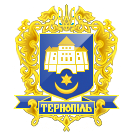 Тернопільська міська радасьомого скликанняПротоколСорок другої сесії міської ради20  грудня 2019 рокуЗал засідань міської радим.ТернопільРеєстраціяРанкове пленарне засідання09:09Присутні: Баб'юк М.П., Балук Л.І., Бич П.Д., Білан Т.Б., Болєщук П.М., Газилишин А.Б., Гевко Г.О., Зінь І.Ф., Ібрагімов М.Р., Климчук О.А., Козбур М.Р., Костюк І.В., Ландяк П.Д., Місько В.В., Надал С.В., Паньків Н.М., Півторак С.Р., Прокопів Л.А., Редьква Н.М., Серетний Т.І., Сиротюк М.М., Смакоуз Ю.Г., Стукало А.В., Ткаченко А.М., Турецька Н.І.  Шморгай О.В., Шумада В.В., Яциковська О.Б. Відсутні: Артимович А.І., Бліхар В.В., Генсерук В.А., Гринда В.П., Грицишин А.А., Зелінка Н.В., Лупак С.М., Ляхович Р.М., Нитка О.Б., Поврозник П.І., Торожнюк Р.В., Шараськіна В.А., Шкула А.П., Шоломейчук Н.В., Штопко Ю.В.Присутні: Михайлюк Т.В., Перешлюга І.Р., Купчик Ю.Р., Лукащук А.М., Виваль В.В., Алексевич С.В., Кулик Ю.І., Дем’янчик Т.І., Орищак В.В., Примха Ю.О., Когут Б.В., Мудрик Ю.А., Довгошия О.М., Рибіна Л.М., Циринюк Ю.Я., Сипень Л.І., Березюк О., Панькевич В.І., Симинець О.Ю., Тарнавський І.І., Матейко В.В., Скрипов А.В., Буда А.В., Мариновський В., Матвіїв Д.О., Мимеловка Г.П., Мимеловка О.Д., Хруняк М.П., Гаврилюк О.В., Кульматицька С.Б., Конько В.В., Ковалишин О.В., Кулина В.В., Чапльовський, Гайдамака В., Веселовський Д.Б., Гулик В.П., Хамар В.Д., Алексевич С.В., Павлишин Р.Я.,представники громадськості та ЗМІ (реєстрація додається).Список депутатів, які взяли участь в роботі сорок другої сесії міської ради 20.12.2019р. згідно з електронною системою голосування "ВІЧЕ" додається на 1 арк. (всього - 40):Артимович А.І., Баб'юк М.П., Балук Л.І., Бич П.Д., Білан Т.Б., Болєщук П.М., Газилишин А.Б., Гевко Г.О., Генсерук В.А., Гринда В.П., Грицишин А.А., Зелінка Н.В., Зінь І.Ф., Ібрагімов М.Р., Климчук О.А., Козбур М.Р., Костюк І.В., Ландяк П.Д., Лупак С.М., Місько В.В., Надал С.В., Нитка О.Б., Паньків Н.М., Півторак С.Р., Прокопів Л.А., Редьква Н.М., Серетний Т.І., Сиротюк М.М., Смакоуз Ю.Г., Стукало А.В., Ткаченко А.М., Торожнюк Р.В., Турецька Н.І., Шараськіна В.А., Шкула А.П., Шморгай О.В., Шоломейчук Н.В., Штопко Ю.В., Шумада В.В., Яциковська О.Б.Відсутні: Бліхар В.В., Ляхович Р.М., Поврозник П.І. Вів сесію міський голова С.В.Надал.Виступив: С.В.Надал, який запропонував розпочати роботу сорок дргої сесії міської ради з передачі Вифлеємського вогню.Виступили : представники ГО «Дитячо-юнацький пластовий центр», які передали Вифлеємський вогонь миру міському голові С.В.Надалу.Слухали:	Про взяття  порядку денного сорок друг сесії міської ради за основу.Інформував:	С.В.Надал. Результати голосування за взяття порядку денного за основу: за – 28, проти –0 , утримались –0. Рішення прийнято.Виступив: Міський голова С.В.Надал, який запропонував в зв’язку з технічними проблемами електронної системи ВІЧЕ здійснити повторну реєстрацію та повторно взяти порядок за основу:Реєстрація09:18Артимович А.І., Баб'юк М.П., Балук Л.І., Бич П.Д., Білан Т.Б., Болєщук П.М., Газилишин А.Б., Гевко Г.О., Генсерук В.А., Грицишин А.А., Зелінка Н.В., Зінь І.Ф., Ібрагімов М.Р., Климчук О.А., Козбур М.Р., Костюк І.В., Ландяк П.Д., Лупак С.М., Місько В.В., Надал С.В., Нитка О.Б., Паньків Н.М., Півторак С.Р., Прокопів Л.А., Редьква Н.М., Серетний Т.І., Сиротюк М.М., Смакоуз Ю.Г., Стукало А.В., Ткаченко А.М., Торожнюк Р.В., Турецька Н.І., Шморгай О.В., Шоломейчук Н.В., Шумада В.В., Яциковська О.Б.Відсутні: Бліхар В.В., Гринда В.П., Ляхович Р.М., Поврозник П.І., Шараськіна В.А., Шкула А.П., Штопко Ю.В.Слухали:	Про взяття  порядку денного сорок другої сесії міської ради за основу.Інформував:	С.В.Надал. Результати голосування за взяття порядку денного за основу: за – 33, проти –0 , утримались –0. Рішення прийнято.Порядок денний:Виступив:	Надал С.В., який запропонував доповнити порядок денний наступними питаннями:-Про звернення Тернопільської міської ради щодо повторного присвоєння Степану Бандері звання Героя УкраїниРезультати голосування: за – 36, проти –0 , утримались –0. Рішення прийнято.-Про реалізацію проектів Громадського бюджету (бюджету участі) у місті Тернополі в 2019 роціРезультати голосування: за – 34, проти –0 , утримались –0. Рішення прийнято.-Про оголошення 2020 року в Тернопільській міській територіальній громаді Роком молодіРезультати голосування: за – 34, проти –0 , утримались –0. Рішення прийнято.-Про затвердження додаткової угоди до договору між Тернопільською міською радою та Тернопільською обласною радою про міжбюджетний трансферт на співфінансування проекту «Будівництво гідротехнічних споруд веслувального каналу центру веслування та водних видів спорту з інфраструктурою «Водна арена Тернопіль» у м. Тернополі та на території Тернопільського району» на 2019 рікРезультати голосування: за – 34, проти –0 , утримались –1. Рішення прийнято.-Про надання в безоплатне користування майна комунальної власностіРезультати голосування: за – 34, проти –1 , утримались –1. Рішення прийнято.-Про надання в безоплатне користування майна комунальної власностіРезультати голосування: за – 33, проти –1 , утримались –1. Рішення прийнято.-Про надання в безоплатне користування (позичку) майна комунальної власностіРезультати голосування: за – 33, проти –1 , утримались –0. Рішення прийнято.-Про внесення змін до рішення міської ради від 24.02.2017року № 7/14/19 «Про взаємовідносини з об’єднаними територіальними громадами (іншими органами місцевого самоврядування) у сфері надання послуг»Результати голосування: за – 32, проти –1 , утримались –0. Рішення прийнято.-Про внесення змін до рішення від 24.11.2015р. №7/2/152 «Про регламент Тернопільської міської ради сьомого скликання»Результати голосування: за – 33, проти –0 , утримались –1. Рішення прийнято.-Про встановлення коефіцієнтаРезультати голосування: за – 34, проти –0 , утримались –0. Рішення прийнято.-Про продовження терміну дії договорів позички (безоплатного користування) майна комунальної власностіРезультати голосування: за – 33, проти –1 , утримались –0. Рішення прийнято.-Про надання в безоплатне користування майна комунальної власності за адресою вул.Стадникової,1Результати голосування: за – 30, проти –1 , утримались –1. Рішення прийнято.-Про прийняття зовнішніх мереж водопостачання та дощової каналізації ТзОВ «Тернопільбуд» до комунальної власностіРезультати голосування: за – 28, проти –0 , утримались –1. Рішення прийнято.-Про прийняття зовнішньої мережі дощової каналізації ТзДВ «Таксопарк» до комунальної власностіРезультати голосування: за – 31, проти –0 , утримались –1. Рішення прийнято.-Про прийняття зовнішньої мережі водопостачання ТзОВ «Домобудівник» до комунальної власностіРезультати голосування: за – 33, проти –0 , утримались –1. Рішення прийнято.-Про прийняття зовнішніх мереж водопостачання та водовідведення КП Фірма «Тернопільбудінвестзамовник» до комунальної власностіРезультати голосування: за – 31, проти –0 , утримались –1. Рішення прийнято.-Про внесення змін до рішення міської ради від 22.11.2018р. № 7/30/37Результати голосування: за – 30, проти –1 , утримались –1. Рішення прийнято.-Про прийняття зовнішніх мереж водопостачання та водовідведення ПП «Креатор-Буд» до комунальної власностіРезультати голосування: за – 32, проти –0 , утримались –1. Рішення прийнято.-Про створення відділу неперервної післядипломної педагогічної освіти та погодження штатного розписуТернопільського комунального методичного центру науково-освітніх інновацій та моніторингуРезультати голосування: за – 32, проти –0 , утримались –1. Рішення прийнято.-Про затвердження угоди про міжбюджетний трансферт на 2019 рікРезультати голосування: за – 33, проти –0 , утримались –1. Рішення прийнято.-Про надання земельної ділянки за адресою проспект Степана Бандери,47 Тернопільській обласній спілці споживчих товариств та ТОВ «ІСТРЕЙТ»Результати голосування: за – 31, проти –0 , утримались –1. Рішення прийнято.-Про надання дозволу на розроблення проекту землеустрою щодо відведення земельної ділянки по зміні її цільового призначення площею за адресою просп.С.Бандери, 46 гр.Ткачук Т.Б.Результати голосування: за – 30, проти –0 , утримались –1. Рішення прийнято.-Про поновлення договорів оренди землі за адресою вул. Слівенська (ФО-П Петрунько В.Р. та інші)Результати голосування: за – 29, проти –0 , утримались –1. Рішення прийнято.-Про надання земельної ділянки за адресою вул. Микулинецька комунальному підприємству «Тернопільелектротранс»Результати голосування: за – 30, проти –0 , утримались –2. Рішення прийнято.-Про втрату чинності рішення міської ради від 24.07.2019р. №7/36/190Результати голосування: за – 28, проти –0 , утримались –1. Рішення прийнято.-Про розгляд звернення Шкарупи С.П. щодо скасування рішення Тернопільської ради від 28.11.2014р. №6/53/152 «Про відмову в наданні дозволу на розроблення технічної документації із землеустрою щодо встановлення меж земельної ділянки в натурі (на місцевості) площею 0,0250га за адресою вул. Протасевича ФО-П Шкарупі С.П.» в частині позбавлення ФО-П Шкарупи С.П. права користування земельною ділянкою»Результати голосування: за –26, проти –0 , утримались –0. Рішення прийнято.-Про надання дозволу на поділ земельної ділянки за адресою автошлях М09 Тернопіль-Львів-Рава-Руська (в напрямку Львівської автомобільної дороги)Результати голосування: за –27, проти –0 , утримались –0. Рішення прийнято.-Про втрату чинності рішень міської радиРезультати голосування: за –24, проти –1 , утримались –0. Рішення прийнято.-Про затвердження проекту землеустрою щодо відведення земельної ділянки по зміні її цільового призначення за адресою вул.Родини Барвінських гр.Тимківу І.В.Результати голосування: за –25, проти –0 , утримались –1. Рішення прийнято.-Про затвердження проекту землеустрою щодо відведення земельної ділянки по зміні її цільового призначення за адресою вул. Транспортна гр. Мартинюк А.В.Результати голосування: за –27, проти –0 , утримались –2. Рішення прийнято.-Про затвердження проекту землеустрою щодо відведення земельної ділянки за адресою вул.Бригадна гр.Коліснику А.І.Результати голосування: за –25, проти –0 , утримались –2. Рішення прийнято.-Про затвердження проекту землеустрою щодо відведення земельної ділянки за адресою вул.Тбіліська гр.Лахиті О.М.Результати голосування: за –26, проти –0 , утримались –2. Рішення прийнято.-Про надання дозволу на розроблення проекту землеустрою щодо відведення земельної ділянки за адресою вул. Гетьмана П.Дорошенка,4/1 гр.Збриському К.В.Результати голосування: за –25, проти –1 , утримались –2. Рішення прийнято.-Про надання дозволу на розроблення проектів землеустрою щодо відведення земельних ділянок за адресою вул.Проектна (гр.Шейка О.І. та інші)Результати голосування: за –27, проти –0 , утримались –2. Рішення прийнято.-Про затвердження проекту землеустрою щодо відведення земельної ділянки за адресою вул.Подільська гр.Волянюк Н.М.Результати голосування: за –26, проти –0 , утримались –0. Рішення прийнято.-Про надання дозволу на складання проекту землеустрою земельної ділянки за адресою вул.Проектна гр.Дорошу Ю.А.Результати голосування: за –29, проти –0 , утримались –1. Рішення прийнято.-Про затвердження проекту землеустрою щодо відведення земельної ділянки за адресою вул.Живова гр.Добровольському Ю.В.Результати голосування: за –23, проти –1 , утримались –0. Рішення прийнято.-Про надання дозволу на розроблення проектів землеустрою щодо відведення земельних ділянок за адресою вул.С.Будного (гр.Лясота Б.К. та інші)Результати голосування: за –25, проти –0 , утримались –1. Рішення прийнято.-Про затвердження персонального складу постійної комісії міської ради з питань регулювання земельних відносин та екологіїРезультати голосування: за –27, проти –0 , утримались –1. Рішення прийнято.Результати голосування за затвердження порядку денного в цілому: за –33, проти –0 , утримались –1. Рішення прийнято.Виступив, Т.І.Серетний, кий запропонував доповнити порядок денний питанням «Про надання дозволу на розроблення проектів землеустрою щодо відведення земельних ділянок за адресою вул.С.Будного (гр.Лех А.М. та інші)»Результати голосування: за –26, проти –0 , утримались –1. Рішення прийнято.Результати голосування за затвердження порядку денного в цілому: за –34, проти –0 , утримались –0. Рішення прийнято.Виступив:	Надал С.В., який запропонував наступну черговість розгляду питань: першим розглянути проект рішення №60, після питань №1-8, які були в орієнтовному ПД, розглянути неземельні питання, які включені на пленарному засіданні, після чого розглянути поекти рішень з питань земельних відносин.Вирішили:	Затвердити порядок денний сорок другої сесії міської ради:Порядок денний сорок другої сесії:Виступив:	І.Ф.Зінь, який запропонував доручити комунальному підприємству теплових мереж «Тернопільміськтеплокомуненерго» вжити заходів для перевірки роботи обладнання бойлерної поруч з будинком №5 за адресою вул.Карпенка на предмет  шуму.Вирішили:	Протокольне доручення № 7/42/87 додається.Виступив:	Т.Б.БіланСлухали:	Про звернення Тернопільської міської ради щодо повторного присвоєння Степану Бандері звання Героя УкраїниДоповідав:	С.В.Надал.Результати голосування: За- 33 , проти-0, утримались-0. Рішення прийнято.Вирішили:	Рішення № 7/42/1 додається.Слухали:	Про внесення змін в програму «Безпечна громада» на 2019-2020 рокиДоповідав:	П.М. Гукалюк.Виступив:	Л.І.БалукРезультати голосування: За- 34 , проти-0, утримались-0. Рішення прийнято.Вирішили:	Рішення № 7/42/2 додається.Слухали:	Про внесення змін в  Програму розвитку пасажирського транспорту на 2018-2020 рокиДоповідав:	І.Г.Мединський.Виступили:	А.М.Ткаченко, М.М.Сиротюк, Т.Б.Білан.Виступив:	П.М. Болєщук, який запропонував доручити управлінню транспорту, комунікацій та зв’язку спільно з ТОВ «Системний зв’язок» вжити заходів для забезпечення якісної роботи GPS-трекерів щодо моніторингу руху громадського транспорту.Результати голосування: За-31  , проти-1, утримались-2. Рішення прийнято.Вирішили:	Рішення № 7/42/3, протокольне доручення №7/42/87 додаються.Слухали:	Про внесення змін до Програми розвитку велосипедної інфраструктури міста на 2016-2020 роки, затвердженої рішенням міської ради від 03.03.2016р. № 7/6/65Доповідав:	О.І.Соколовський.Виступив:	Н.В.Зелінка.Результати голосування: За- 32 , проти-0, утримались-1. Рішення прийнято.Вирішили:	Рішення № 7/42/4 додається.Слухали:	Про внесення змін до Програми реформування і розвитку житлово-комунального господарства Тернопільської міської територіальної  громади на 2019-2020 рокиДоповідав:	О.І.Соколовський.Результати голосування: За-35  , проти-0, утримались-0. Рішення прийнято.Вирішили:	Рішення № 7/42/5 додається.Слухали:	Про внесення змін до Статуту комунального підприємства електромереж зовнішнього освітлення «Тернопільміськсвітло» код ЄДРПОУ 03353868Доповідав:	О.І.Соколовський.Результати голосування: За- 35 , проти-0, утримались-0. Рішення прийнято.Вирішили:	Рішення № 7/42/6 додається.Слухали:	Про Програму економічного та соціального розвитку Тернопільської міської  територіальної громади на 2020-2021 рокиДоповідала:	Т.С.Корчак.Виступили:	І.Ф.Зінь, П.Д.Ландяк.Результати голосування: За- 37 , проти-0, утримались-0. Рішення прийнято.Вирішили:	Рішення № 7/42/7 додається.Слухали:	Про  внесення  змін  до  рішення міської  ради  від   19.12.2018р. №7/31/14 «Про бюджет м.Тернополя (громади) на  2019 рік»Доповідала:	Н.П.Кучер.Результати голосування: За- 36 , проти-0, утримались-1. Рішення прийнято.Вирішили:	Рішення № 7/42/8 додається.Слухали:	Про  місцевий бюджет Тернопільської міської територіальної громади на  2020  рікДоповідала:	Н.П.Кучер.Виступили:	М.Р.Ібрагімов, А.П.Шкула, Н.В.Зелінка, В.А.Генсерук.Результати голосування: За- 33 , проти-0, утримались-1. Рішення прийнято.Вирішили:	Рішення № 7/42/9 додається.Слухали:	Про внесення змін до рішення міської ради від 24.02.2017року № 7/14/19 «Про взаємовідносини з об’єднаними територіальними громадами (іншими органами місцевого самоврядування) у сфері надання послуг»Доповідала:	Н.П.Кучер.Результати голосування: За- 35 , проти-0, утримались-0. Рішення прийнято.Вирішили:	Рішення № 7/42/10 додається.Слухали:	Про реалізацію проектів Громадського бюджету (бюджету участі) у місті Тернополі в 2019 роціДоповідала:	Т.С.Корчак.Виступив:	Н.В.Зелінка.Результати голосування: За- 27 , проти-0, утримались-1. Рішення прийнято.Вирішили:	Рішення № 7/42/11 додається.Слухали:	Про оголошення 2020 року в Тернопільській міській територіальній громаді  Роком молодіДоповідав:	М.М.Круть.Результати голосування: За- 31 , проти-0, утримались-0. Рішення прийнято.Вирішили:	Рішення № 7/42/12 додається.Слухали:	Про затвердження додаткової угоди до договору між Тернопільською міською радою та Тернопільською обласною радою про міжбюджетний трансферт на співфінансування проекту «Будівництво гідротехнічних споруд веслувального каналу центру веслування та водних видів спорту з інфраструктурою «Водна арена Тернопіль» у м. Тернополі та на території Тернопільського району» на 2019 рікДоповідав:	М.М.Круть.Результати голосування: За- 31 , проти-0, утримались-0. Рішення прийнято.Вирішили:	Рішення № 7/42/13 додається.Слухали:	Про надання в безоплатне користування майна комунальної власностіДоповідав:	М.М.Круть.Результати голосування: За- 30 , проти-0, утримались-0. Рішення прийнято.Вирішили:	Рішення № 7/42/14 додається.Слухали:	Про надання в безоплатне користування майна комунальної власностіДоповідав:	М.М.Круть.Результати голосування: За-31  , проти-0, утримались-0. Рішення прийнято.Вирішили:	Рішення № 7/42/15 додається.Слухали:	Про надання в безоплатне користування (позичку) майна комунальної власностіДоповідав:	М.М.Круть.Результати голосування: За- 31 , проти-0, утримались-0. Рішення прийнято.Вирішили:	Рішення № 7/42/16 додається.Слухали:	Про внесення змін до рішення від 24.11.2015р. №7/2/152 «Про регламент Тернопільської міської ради сьомого скликання»Доповідала:	С.Є.Добрікова.Виступили:	Н.В.Зелінка, А.М. Ткаченко, Н.В.Шоломейчук, М.П.Баб’юк, А.П.Шкула.Результати голосування: За-34  , проти-0, утримались-1. Рішення прийнято.Вирішили:	Рішення № 7/42/17 додається.Слухали:	Про встановлення коефіцієнтаДоповідала::	Т.Г.Басюрська.Виступив:	А.П.ШкулаРезультати голосування: За-  34, проти-1, утримались-1. Рішення прийнято.Вирішили:	Рішення № 7/42/18 додається.Слухали:	Про продовження терміну дії договорів позички (безоплатного користування) майна комунальної власностіДоповідав:	В.В. Мединський.Результати голосування: За- 34 , проти-0, утримались-1. Рішення прийнято.Вирішили:	Рішення № 7/42/19 додається.Слухали:	Про надання в безоплатне користування майна комунальної власності за адресою вул.Стадникової,1Доповідав:	В.В. Мединський.Результати голосування: За-33  , проти-0, утримались-1. Рішення прийнято.Вирішили:	Рішення № 7/42/20 додається.Слухали:	Про прийняття зовнішніх мереж водопостачання та дощової каналізації  ТзОВ «Тернопільбуд» до комунальної власностіДоповідав:	О.І.Соколовський.Виступили:	Гевко Г.О., Паньків Н.М., Прокопів Л.А., Білан Т.Б., Зелінка Н.В.Результати голосування: За- 30 , проти-1, утримались-1. Рішення прийнято.Вирішили:	Рішення № 7/42/21 додається.Слухали:	Про прийняття зовнішньої мережі дощової каналізації ТзДВ «Таксопарк» до комунальної власностіДоповідав:	О.І.Соколовський.Результати голосування: За- 33 , проти-0, утримались-1. Рішення прийнято.Вирішили:	Рішення № 7/42/22 додається.Слухали:	Про прийняття зовнішньої мережі водопостачання ТзОВ «Домобудівник» до комунальної власностіДоповідав:	О.І.Соколовський.Результати голосування: За- 31 , проти-0, утримались-2. Рішення прийнято.Вирішили:	Рішення № 7/42/23 додається.Слухали:	Про прийняття зовнішніх мереж водопостачання та водовідведення КП Фірма «Тернопільбудінвестзамовник» до комунальної власностіДоповідав:	О.І.Соколовський.Результати голосування: За-  33, проти-0, утримались-2. Рішення прийнято.Вирішили:	Рішення № 7/42/24 додається.Слухали:	Про внесення змін до рішення міської ради від 22.11.2018р. № 7/30/37Доповідав:	О.І.Соколовський.Результати голосування: За- 33 , проти-0, утримались-2. Рішення прийнято.Вирішили:	Рішення № 7/42/25 додається.Слухали:	Про прийняття зовнішніх мереж водопостачання та водовідведення ПП «Креатор-Буд» до комунальної власностіДоповідав:	О.І.Соколовський.Виступила:	Л.А.Прокопів, яка оголосила про наявність конфлікту інтересів.Результати голосування: За- 36 , проти-1, утримались-0. Рішення прийнято.Вирішили:	Рішення № 7/42/26 додається.Заява Л.А.Прокопів щодо наявності конфлікту інтересів долучена до протоколу.Слухали:	Про створення відділу неперервної післядипломної педагогічної освіти та погодження штатного розписуТернопільського комунального методичного центру науково-освітніх інновацій та моніторингуДоповідала:	О.П.Похиляк.Виступили:	М.П.Баб’юк, П.М.Болєщук, А.Б.Газилишин, Н.В.Зелінка.Результати голосування: За- 35 , проти-0, утримались-0. Рішення прийнято.Вирішили:	Рішення № 7/42/27 додається.Слухали:	Про затвердження угоди про міжбюджетний трансферт на 2019 рікДоповідала:	О.П.Похиляк.Результати голосування: За-  33, проти-0, утримались-0. Рішення прийнято.Вирішили:	Рішення № 7/42/28 додається.Слухали:	Про поновлення договорів оренди земліДоповідав:	В.Л.Кібляр.Виступили:	А.М.Ткаченко, Л.І.Балук, Т.Б.Білан.Результати голосування за взяття проекту рішення за основу: За- 33 , проти-0, утримались-0. Рішення прийнято.Виступив:	Т.І.Серетний, який запропонував виключити з додатку 1 пункти: 28,29,45,83,84,86,93,94,107,115, з додатку 2 пункти: 5,16,27,41,107, з додатку 3 пункти: 14.15.Результати голосування за пропозицію Т.І.Серетного: За- 27 , проти-0, утримались-1. Рішення прийнято.Виступив:	А.П.Шкула, який запропонував з додатку 1 виключити пункт 67.Результати голосування за пропозицію А.П.Шкули: За- 26 , проти-0, утримались-0. Рішення прийнято.Виступив Т.Б.Білан, який запропонував з додатку 2 виключити пункт 67.Результати голосування за пропозицію Т.Б.Білана: За- 18 , проти-0, утримались-0. Рішення не прийнято.Результати голосування за проект рішення в цілому: За- 32 , проти-1, утримались-1. Рішення прийнято.Виступив:	С.В.Надал, який доручив Відділу земельних ресурсів  узгодити з мешканцями  будинку №31 за адресою вул.Самчука питання розмежування площ дитячого майданчика та земельної ділянки для обслуговування  нежитлового приміщення продтоварного магазину перед підготовкою договору з ФО-П Заляско Миколою Івановичем.Вирішили:	Рішення № 7/42/29, протокольне доручення №7/42/87 додаються.Заява М.Р.Ібрагімова, щодо неврахування його голосу «ЗА» в зв’язку з наявністю конфлікту інтересів та витяг постійної комісії міської ради з питань місцевого самоврядування, законності, правопорядку, регламенту та депутатської діяльності долучено до протоколу.Слухали:	Про надання дозволу на розроблення проектів землеустрою щодо відведення земельних ділянок за адресою вул.Золотогірська (гр.Дмитришин П.П. та інші)Доповідав:	В.Л.Кібляр.Виступив:	П.М.Болєщук.Результати голосування: За- 11, проти-3, утримались-9. Рішення не прийнято.Слухали:	Про надання дозволу на укладення договору земельного сервітуту за адресою вул.Галицька,39  гр.Маланій А.Я.Доповідав:	В.Л.Кібляр.Результати голосування: За- 30 , проти-0, утримались-5. Рішення прийнято.Вирішили:	Рішення № 7/42/30 додається.Слухали:	Про продаж земельної ділянки для обслуговування торгового приміщення за адресою вул. Патріарха Мстислава,2а  гр. Зарудній Г. М.Доповідав:	В.Л.Кібляр.Результати голосування: За- 36 , проти-0, утримались-1. Рішення прийнято.Вирішили:	Рішення № 7/42/31 додається.Заява П.М.Болєщука щодо наявності конфлікту інтересів долучена до протоколу.Слухали:	Про надання дозволу на розроблення проектів землеустрою щодо відведення земельних ділянок за адресою вул.О.Довженка (гр.Пахолок М.П. та інші)Доповідав:	В.Л.Кібляр.Виступили:	гр.Купчик Ю.Р., Шкула А.П., Ткаченко А.М.Результати голосування: За- 38 , проти-0, утримались-0. Рішення прийнято.Вирішили:	Рішення № 7/42/32 додається.Слухали:	Про надання дозволу на розроблення проекту землеустрою щодо відведення земельної ділянки за адресою вул.Б.Хмельницького, 21 гр.Николину І.М.Доповідав:	В.Л.Кібляр.Результати голосування: За- 5 , проти-1, утримались-6. Рішення не прийнято.Слухали:	Про надання земельної ділянки за адресою вул. Руська,17 ТОВ «СТЕММ»Доповідав:	В.Л.Кібляр.Результати голосування: За- 0 , проти-0, утримались-10. Рішення не прийнято.Слухали:	Про надання дозволу на розроблення проекту землеустрою щодо відведення земельної ділянки за адресою вул. Ділова,5  гр.Гаврилюк О.А.Доповідав:	В.Л.Кібляр.Результати голосування: За- 0 , проти-0, утримались-12. Рішення не прийнято.Слухали:	Про надання дозволу на укладання договору земельного сервітуту за адресою вул. Текстильна ПП «Джі Ем»Доповідав:	В.Л.Кібляр.Результати голосування: За- 33 , проти-0, утримались-2. Рішення прийнято.Вирішили:	Рішення № 7/42/33 додається.Слухали:	Про затвердження проекту землеустрою щодо відведення земельної ділянки за адресою вул.Степова,20 гр.Кульматицькій О.В.Доповідав:	В.Л.Кібляр.Виступили:	гр.. Кульматицька С.Б., Ткаченко А.М.Результати голосування: За- 36 , проти-0, утримались-0. Рішення прийнято.Вирішили:	Рішення № 7/42/34 додається.Слухали:	Про затвердження проектів землеустрою щодо відведення земельних ділянок за адресою вул.Гайова (гр.Панчук А.В. та інші)Доповідав:	В.Л.Кібляр.Результати голосування: За- 33 , проти-1, утримались-0. Рішення прийнято.Вирішили:	Рішення № 7/42/35 додається.Слухали:	Про надання дозволу на розроблення проектів землеустрою щодо відведення земельних ділянок за адресою вул.С.Будного,2А (гр.Бобецька Т.Й. та інші)Доповідав:	В.Л.Кібляр.Результати голосування: За- 31 , проти-0, утримались-0. Рішення прийнято.Вирішили:	Рішення № 7/42/36 додається.Слухали:	Про надання дозволу на розроблення проекту землеустрою щодо відведення земельної ділянки за адресою вул.Академіка В.Гнатюка,11 гр.Герасименку О.П., Герасименко І.А., Сергачовій А.В.Доповідав:	В.Л.Кібляр.Результати голосування: За- 31 , проти-0, утримались-1. Рішення прийнято.Вирішили:	Рішення № 7/42/37 додається.Слухали:	Про надання дозволу на розроблення технічної документації із землеустрою щодо встановлення меж земельної ділянки в натурі (на місцевості) за адресою вул. Микулинецька бічна,10 гр.Башуцькій Г.В., гр.Стасюк І.П., гр.Будняшевський В.С.Доповідав:	В.Л.Кібляр.Результати голосування: За- 4 , проти-0, утримались-7. Рішення не прийнято.Слухали:	Про внесення змін в рішення міської радиДоповідав:	В.Л.Кібляр.Виступив:	С.М.Лупак.Результати голосування за взяття проекту рішення за основу : За-24 , проти-0, утримались-0. Рішення прийнято.Виступив:	С.М.Лупак, який запропонував виключити з проекту рішення перший пункт.Результати голосування за пропозицію С.М.Лупака: За-12 , проти-0, утримались-1. Рішення не прийнято.Результати голосування за проект рішення в цілому: За-10 , проти-0, утримались-3. Рішення не прийнято.Слухали:	Про надання дозволу на розроблення технічної документації із землеустрою щодо встановлення меж земельної ділянки в натурі (на місцевості) за адресою вул.Оболоня,15 гр.Когут Б.В., Христенко І.А.Доповідав:	В.Л.Кібляр.Результати голосування: За- 32 , проти-0, утримались-0. Рішення прийнято.Вирішили:	Рішення № 7/42/38 додається.Слухали:	Про надання дозволу на розроблення проектів землеустрою щодо відведення земельних ділянок за адресою вул.Никифора Гірняка (гр.Сипень В.В. та інші)Доповідав:	В.Л.Кібляр.Виступив:	Р.В.Торожнюк, який оголосив про наявність конфлікту інтересів.Результати голосування: За- 29 , проти-0, утримались-5. Рішення прийнято.Вирішили:	Рішення № 7/42/39 додається.Слухали:	Про затвердження проекту землеустрою щодо відведення земельної ділянки за адресою вул.Бродівська, 6 гр.Пономарьову В.О.Доповідав:	В.Л.Кібляр.Результати голосування: За- 26 , проти-0, утримались-5. Рішення прийнято.Вирішили:	Рішення № 7/42/40 додається.Слухали:	Про затвердження проекту землеустрою щодо відведення земельної ділянки за адресою вул.Текстильна гр.Крижанівській  С.В.Доповідав:	В.Л.Кібляр.Результати голосування: За-29  , проти-0, утримались-4. Рішення прийнято.Вирішили:	Рішення № 7/42/41 додається.Слухали:	Про надання дозволу на поділ земельної ділянки за адресою вул.Лесі Українки, 4, яка перебуває в постійному користуванні обслуговуючого кооперативу «Гаражний кооператив Східний-Тернопіль»Доповідав:	В.Л.Кібляр.Виступив:	А.Б.Газилишин.Результати голосування: За- 36 , проти-0, утримались-0. Рішення прийнято.Вирішили:	Рішення № 7/42/42 додається.Слухали:	Про затвердження проектів землеустрою щодо відведення земельних ділянок за адресою вул.С.Будного (гр.Брега О.І. та інші)Доповідав:	В.Л.Кібляр.Результати голосування: За-30  , проти-0, утримались-6. Рішення прийнято.Вирішили:	Рішення № 7/42/43 додається.Слухали:	Про затвердження проекту землеустрою щодо відведення земельної ділянки по зміні цільового призначення за адресою с.Глядки (в межах населеного пункту) Зборівського району Тернопільської області, яке належить до Тернопільської міської територіальної громади, гр.Алексевич С.В.Доповідав:	В.Л.Кібляр.Виступила:	гр. Алексевич С.В.Результати голосування: За- 38 , проти-0, утримались-0. Рішення прийнято.Вирішили:	Рішення № 7/42/44 додається.Слухали:	Про надання дозволу на розроблення проекту землеустрою щодо відведення земельної ділянки за адресою вул.Коперника,7 гр.Мудрику Ю.А.Доповідав:	В.Л.Кібляр.Виступив:	гр. Мудрик Ю.А.Результати голосування: За- 24 , проти-0, утримались-5. Рішення прийнято.Вирішили:	Рішення № 7/42/45 додається.Слухали:	Про надання дозволу на розроблення проекту землеустрою щодо відведення земельної ділянки за адресою вул. Текстильна, 34А гр. Франків О.О. та Франківу Р.Й.Доповідав:	В.Л.Кібляр.Результати голосування: За- 1 , проти-1, утримались-8. Рішення не прийнято.Слухали:	Про затвердження проекту землеустрою щодо відведення земельної ділянки за адресою пров.Замонастирський  гр.Лебедович В.І.Доповідав:	В.Л.Кібляр.Результати голосування: За- 23 , проти-0, утримались-9. Рішення прийнято.Вирішили:	Рішення № 7/42/46 додається.Слухали:	Про затвердження проекту землеустрою щодо відведення земельної ділянки за адресою вул. Лисенка,9б гр.Олійнику Д.Д.Доповідав:	В.Л.Кібляр.Результати голосування: За- 23 , проти-0, утримались-6. Рішення прийнято.Вирішили:	Рішення № 7/42/47 додається.Слухали:	Про затвердження проекту землеустрою щодо відведення земельної ділянки за адресою вул.Лисенка,9б гр.Миську В.Р.Доповідав:	В.Л.Кібляр.Результати голосування: За- 22 , проти-0, утримались-8. Рішення прийнято.Вирішили:	Рішення № 7/42/48 додається.Слухали:	Про затвердження проектів землеустрою щодо відведення земельних ділянок за адресою вул.С.Будного,2А (гр.Новіков Л.П. та інші)Доповідав:	В.Л.Кібляр.Виступив:	А.П.ШкулаРезультати голосування: За-31  , проти-0, утримались-1. Рішення прийнято.Вирішили:	Рішення № 7/42/49 додається.Слухали:	Про затвердження проекту землеустрою щодо відведення земельної ділянки за адресою вул. Д.Лук’яновича,8 ТОВ «ВЕСТСТАР ГРУП»Доповідав:	В.Л.Кібляр.Результати голосування: За-30  , проти-0, утримались-3. Рішення прийнято.Вирішили:	Рішення № 7/42/50 додається.Слухали:	Про надання дозволу на розроблення проекту землеустрою щодо відведення земельної ділянки за адресою провулок Цегельний гр.Грабовській С. П.Доповідав:	В.Л.Кібляр.Результати голосування: За- 19 , проти-0, утримались-8. Рішення не прийнято.Слухали:	Про затвердження проекту землеустрою щодо відведення земельної ділянки для обслуговування багатоквартирного житлового будинку з вбудованим нежитловим приміщенням за адресою вул. Б.Хмельницького,19 ОСББ «Хмельницького 19»Доповідав:	В.Л.Кібляр.Результати голосування: За- 37 , проти-0, утримались-0. Рішення прийнято.Вирішили:	Рішення № 7/42/51 додається.Слухали:	Про затвердження технічної документації із землеустрою щодо встановлення меж земельної ділянки в натурі (на місцевості) за адресою вул.Долішня,3А с.Курівці (в межах населеного пункту) Зборівського району Тернопільської області, яке належить до Тернопільської міської територіальної громади, гр.Кельник Г.Ю.Доповідав:	В.Л.Кібляр.Результати голосування: За- 35 , проти-0, утримались-1. Рішення прийнято.Вирішили:	Рішення № 7/42/52 додається.Слухали:	Про затвердження проектів землеустрою щодо відведення земельних ділянок за адресою вул.С.Будного (гр.Білик О.І. та інші)Доповідав:	В.Л.Кібляр.Результати голосування: За- 31 , проти-0, утримались-5. Рішення прийнято.Вирішили:	Рішення № 7/42/53 додається.Слухали:	Про надання дозволу на розроблення проектів землеустрою щодо відведення земельних ділянок за адресою вул.С.Будного (гр.Шамро П.М. та інші)Доповідав:	В.Л.Кібляр.Результати голосування: За- 8 , проти-0, утримались-11. Рішення не прийнято.Слухали:	Про надання дозволу на розроблення проекту землеустрою щодо відведення земельної ділянки за адресою вул.Коперника гр.Мариновському В.В.Доповідав:	В.Л.Кібляр.Виступив:	гр. Мариновський В.В.Результати голосування: За- 28 , проти-0, утримались-2. Рішення прийнято.Вирішили:	Рішення № 7/42/54 додається.Слухали:	Про надання дозволу на розроблення технічної документації із землеустрою щодо встановлення меж земельної ділянки в натурі (на місцевості) за адресою  с.Кобзарівка Зборівського району Тернопільської області, яке належить до Тернопільської міської територіальної громади, гр.Немчуку Я.М.Доповідав:	В.Л.Кібляр.Результати голосування: За-31  , проти-0, утримались-0. Рішення прийнято.Вирішили:	Рішення № 7/42/55 додається.Слухали:	Про надання дозволу на розроблення технічної документації із землеустрою щодо встановлення меж земельної ділянки в натурі (на місцевості)  за адресою  вул.Вуглярецька,20 с.Кобзарівка (в межах населеного пункту) Зборівського району Тернопільської області, яке належить до Тернопільської міської територіальної громади, гр.Немчуку  Я.М.Доповідав:	В.Л.Кібляр.Результати голосування: За- 35 , проти-0, утримались-0. Рішення прийнято.Вирішили:	Рішення № 7/42/56 додається.Слухали:	Про надання дозволу на розроблення проекту землеустрою щодо відведення земельної ділянки за адресою вул.Микулинецька,115/184а гр.Богатюк С.В.Доповідав:	В.Л.Кібляр.Результати голосування: За-38 , проти-0, утримались-1. Рішення прийнято.Вирішили:	Рішення № 7/42/57 додається.Слухали:	Про надання дозволу на розроблення проекту землеустрою щодо відведення земельної ділянки за адресою вул.Микулинецька,115/186 гр.Гнойовій А.Л.Доповідав:	В.Л.Кібляр.Результати голосування: За- 36 , проти-0, утримались-0. Рішення прийнято.Вирішили:	Рішення № 7/42/58 додається.Слухали:	Про затвердження проекту землеустрою щодо відведення земельної ділянки для обслуговування багатоквартирного житлового будинку за адресою вул. Котляревського,45 ОСББ «Котляревського, 45»Доповідав:	В.Л.Кібляр.Результати голосування: За-  38, проти-0, утримались-0. Рішення прийнято.Вирішили:	Рішення № 7/42/59 додається.Слухали:	Про затвердження проектів землеустрою щодо відведення земельних ділянок за адресою вул. Текстильна (гр.Грицан З.П. та інші)Доповідав:	В.Л.Кібляр.Результати голосування: За-  24, проти-0, утримались-8. Рішення прийнято.Вирішили:	Рішення № 7/42/60 додається.Слухали:	Про надання дозволу на розроблення проектів землеустрою щодо відведення земельних ділянок за адресою вул.Піскова (гр.Рижак Т.І. та інші)Доповідав:	В.Л.Кібляр.Результати голосування: За- 33 , проти-0, утримались-5. Рішення прийнято.Вирішили:	Рішення № 7/42/61 додається.Слухали:	Про надання дозволу на розроблення технічної документації із землеустрою щодо встановлення меж земельної  ділянки в натурі (на місцевості) за адресою вул. Родини Барвінських,3а гр. Юхнович О.В.Доповідав:	В.Л.Кібляр.Результати голосування: За- 25 , проти-0, утримались-2. Рішення прийнято.Вирішили:	Рішення № 7/42/62 додається.Слухали:	Про поновлення договору оренди землі за адресою вул.Об’їзна ФО-П Карповій Н.В.Доповідав:	В.Л.Кібляр.Результати голосування: За- 19 , проти-0, утримались-11. Рішення не прийнято.Слухали:	Про надання дозволу на розроблення проекту землеустрою щодо відведення земельної ділянки по зміні її цільового призначення за адресою вул. Галицька,38 ПАТ «Тернопільське автотранспортне підприємство 16127»Доповідав:	В.Л.Кібляр.Результати голосування: За- 32 , проти-0, утримались-4. Рішення прийнято.Вирішили:	Рішення № 7/42/63 додається.Слухали:	Про затвердження проекту землеустрою щодо відведення земельної ділянки за адресою вул.Спортивна гр.Коберській М.М.Доповідав:	В.Л.Кібляр.Результати голосування: За- 1 , проти-0, утримались-12. Рішення не прийнято.Слухали:	Про затвердження проектів землеустрою щодо відведення земельних ділянок за адресою вул.Микулинецька (гр.Василевський В.О. та інші)Доповідав:	В.Л.Кібляр.Результати голосування: За- 27 , проти-0, утримались-5. Рішення прийнято.Вирішили:	Рішення № 7/42/64 додається.Слухали:	Про надання дозволу на розроблення проекту землеустрою щодо відведення земельної ділянки за адресою проспект С.Бандери,72а гр.Примха Ю.О.Доповідав:	В.Л.Кібляр.Виступив:	Примха Ю.О.Результати голосування: За-16  , проти-0, утримались-8. Рішення не прийнято.Результати повторного голосування: За-22 , проти-0, утримались-2. Рішення  прийнято.Вирішили:	Рішення № 7/42/65 додається.Слухали:	Про надання дозволу на розроблення проекту землеустрою щодо відведення земельної ділянки для будівництва та обслуговування багатоквартирного житлового будинку за адресою вул. Доли,8а ОСББ «Доли 8А»Доповідав:	В.Л.Кібляр.Результати голосування: За- 4, проти-1, утримались-3. Рішення не прийнято.Слухали:	Про надання дозволу на розроблення проекту землеустрою щодо відведення земельної ділянки за адресою вул. Генерала М. Тарнавського гр.Недзвецькому В.В.Доповідав:	В.Л.Кібляр.Результати голосування: За- 0 , проти-0, утримались-5. Рішення не  прийнято.Слухали:	Про надання дозволу на розроблення проекту землеустрою щодо відведення земельної ділянки за адресою вул. І.Франка гр.Рибіній Л.М.Доповідав:	В.Л.Кібляр.Виступили:	гр. Рибіна Л.М., Ландяк П.Д.Результати голосування: За-9 , проти-0, утримались-2 . Рішення не прийнято.Слухали:	Про надання земельної ділянки за адресою проспект Степана Бандери,47 Тернопільській обласній спілці споживчих товариств та ТОВ «ІСТРЕЙТ»Доповідав:	В.Л.Кібляр.Результати голосування: За- 25 , проти-0, утримались-3. Рішення прийнято.Вирішили:	Рішення № 7/42/66 додається.Слухали:	Про надання дозволу на розроблення проекту землеустрою щодо відведення земельної ділянки по зміні її цільового призначення площею  за адресою просп.С.Бандери, 46 гр.Ткачук Т.Б.Доповідав:	В.Л.Кібляр.Результати голосування: За- 33 , проти-0, утримались-2. Рішення прийнято.Вирішили:	Рішення № 7/42/67 додається.Слухали:	Про поновлення договорів оренди землі за адресою вул. Слівенська (ФО-П Петрунько В.Р. та інші)Доповідав:	В.Л.Кібляр.Результати голосування: За-30  , проти-0, утримались-4. Рішення прийнято.Вирішили:	Рішення № 7/42/68 додається.Слухали:	Про надання земельної ділянки за адресою вул. Микулинецька комунальному підприємству «Тернопільелектротранс»Доповідав:	В.Л.Кібляр.Результати голосування: За-28  , проти-0, утримались-4. Рішення прийнято.Вирішили:	Рішення № 7/42/69 додається.Слухали:	Про втрату чинності рішення міської ради від 24.07.2019р. №7/36/190Доповідав:	В.Л.Кібляр.Результати голосування: За- 28, проти-1, утримались-1. Рішення прийнято.Вирішили:	Рішення № 7/42/70 додається.Слухали:	Про розгляд звернення Шкарупи С.П. щодо скасування рішення Тернопільської ради від 28.11.2014р. №6/53/152 «Про відмову в наданні дозволу на розроблення технічної документації із землеустрою щодо встановлення меж земельної ділянки в натурі (на місцевості) площею 0,0250га за адресою вул. Протасевича ФО-П Шкарупі С.П.» в частині позбавлення ФО-П Шкарупи С.П. права користування земельною ділянкою»Доповідав:	В.Л.Кібляр.Результати голосування: За- 24 , проти-0, утримались-2. Рішення прийнято.Вирішили:	Рішення № 7/42/71 додається.Слухали:	Про надання дозволу на поділ земельної ділянки за адресою автошлях М09 Тернопіль-Львів-Рава-Руська (в напрямку Львівської автомобільної дороги)Доповідав:	В.Л.Кібляр.Виступили:	Гладчук З.О., Надал С.В., Серетний Т.І., Білан Т.Б.Виступив:	Ткаченко А.М., який запропонував створити комісію щодо даної земельної ділянки.Виступив:	С.В.Надал, який доручив управлінню організаційно-виконавчої роботи підготувати проект розпорядження про створення комісії щодо розгляду питання про земельну ділянку (кад.номер 6110100000:17:002:0200) площею 14,3549га за адресою автошлях М09 Тернопіль-Львів-Рава-Руська (у напрямку Львівської автомобільної дороги) з включенням представників обслуговуючого кооперативу «Сади ветеранів АТО» та ГО учасників АТО.Результати голосування: За- 22 , проти-2, утримались-4. Рішення прийнято.Вирішили:	Рішення № 7/42/72, протокольні доручення №7/42/87 додаються.Слухали:	Про втрату чинності рішень міської радиДоповідав:	В.Л.Кібляр.Результати голосування: За- 21, проти-0, утримались-2. Рішення не прийнято.Слухали:	Про затвердження проекту землеустрою щодо відведення земельної ділянки по зміні її цільового призначення за адресою вул.Родини Барвінських гр.Тимківу І.В.Доповідав:	В.Л.Кібляр.Результати голосування: За- 30 , проти-0, утримались-2. Рішення прийнято.Вирішили:	Рішення № 7/42/73 додається.Слухали:	Про затвердження проекту землеустрою щодо відведення земельної ділянки по зміні її цільового призначення за адресою вул. Транспортна гр. Мартинюк А.В.Доповідав:	В.Л.Кібляр.Результати голосування: За- 31 , проти-0, утримались-4. Рішення прийнято.Вирішили:	Рішення № 7/42/74 додається.Слухали:	Про затвердження проекту землеустрою щодо відведення земельної ділянки за адресою вул.Бригадна гр.Коліснику А.І.Доповідав:	В.Л.Кібляр.Виступили:	Т.Дем`янчик, П.М.Болєщук, Т.І. Серетний.Результати голосування: За- 16, проти-1, утримались-3. Рішення не прийнято.Слухали:	Про затвердження проекту землеустрою щодо відведення земельної ділянки за адресою вул.Тбіліська гр.Лахиті О.М.Доповідав:	В.Л.Кібляр.Результати голосування: За- 28 , проти-0, утримались-5. Рішення прийнято.Вирішили:	Рішення № 7/42/75 додається.Слухали:	Про надання дозволу на розроблення проекту землеустрою щодо відведення земельної ділянки за адресою вул. Гетьмана П.Дорошенка,4/1 гр.Збриському К.В.Доповідав:	В.Л.Кібляр.Результати голосування: За- 31 , проти-0, утримались-5. Рішення прийнято.Вирішили:	Рішення № 7/42/76 додається.Слухали:	Про надання дозволу на розроблення проектів землеустрою щодо відведення земельних ділянок за адресою вул.Проектна (гр.Шейка О.І. та інші)Доповідав:	В.Л.Кібляр.Результати голосування: За- 26 , проти-0, утримались-4. Рішення прийнято.Вирішили:	Рішення № 7/42/77 додається.За пропозиціє Фракції Тернопільська міська організація партії «Європейська Солідарність » оголошено перерву в роботі сесії на 15 хвилин.Реєстрація12:28Присутні: Артимович А.І., Баб'юк М.П., Балук Л.І., Бич П.Д., Болєщук П.М., Газилишин А.Б., Гевко Г.О., Генсерук В.А., Гринда В.П., Грицишин А.А., Зелінка Н.В., Зінь І.Ф., Ібрагімов М.Р., Климчук О.А., Козбур М.Р., Костюк І.В., Ландяк П.Д., Лупак С.М., Місько В.В., Надал С.В., Нитка О.Б., Півторак С.Р., Прокопів Л.А., Редьква Н.М., Серетний Т.І., Сиротюк М.М., Смакоуз Ю.Г., Стукало А.В., Ткаченко А.М., Торожнюк Р.В., Турецька Н.І., Шараськіна В.А., Шморгай О.В., Шоломейчук Н.В., Штопко Ю.В., Шумада В.В. Відсутні: Білан Т.Б., Бліхар В.В., Ляхович Р.М., Паньків Н.М., Поврозник П.І. Шкула А.П., Яциковська О.Б.Слухали:	Про затвердження проекту землеустрою щодо відведення земельної ділянки за адресою вул.Подільська гр.Волянюк Н.М.Доповідав:	В.Л.Кібляр.Результати голосування: За- 30 , проти-0, утримались-3. Рішення прийнято.Вирішили:	Рішення № 7/42/78 додається.Слухали:	Про надання дозволу на складання проекту землеустрою земельної ділянки за адресою вул.Проектна  гр.Дорошу Ю.А.Доповідав:	В.Л.Кібляр.Результати голосування: За- 28 , проти-0, утримались-3. Рішення прийнято.Вирішили:	Рішення № 7/42/79 додається.Слухали:	Про затвердження проекту землеустрою щодо відведення земельної ділянки за адресою вул.Живова гр.Добровольському Ю.В.Доповідав:	В.Л.Кібляр.Результати голосування: За- 30 , проти-0, утримались-3. Рішення прийнято.Вирішили:	Рішення № 7/42/80 додається.Слухали:	Про надання дозволу на розроблення проектів землеустрою щодо відведення земельних ділянок за адресою вул.С.Будного (гр.Лясота Б.К. та інші)Доповідав:	В.Л.Кібляр.Результати голосування: За- 32 , проти-0, утримались-0. Рішення прийнято.Вирішили:	Рішення № 7/42/81 додається.Виступив:	С.В.Надал, який запропонував повернутися до розгляду проекту рішення «Про надання дозволу на розроблення проекту землеустрою щодо відведення земельної ділянки за адресою провулок Цегельний гр.Грабовській С. П.»Результати голосування за повернення до розгляду зазначеного питання: За- 30 , проти-0, утримались-0. Рішення прийнято.Слухали:	Про надання дозволу на розроблення проекту землеустрою щодо відведення земельної ділянки за адресою провулок Цегельний гр.Грабовській С. П.Доповідав:	В.Л.Кібляр.Результати голосування: За- 24 , проти-0, утримались-1. Рішення прийнято.Вирішили:	Рішення № 7/42/82 додається.Виступив:	С.В.Надал, який запропонував повернутися до розгляду проекту рішення «Про втрату чинності рішень міської ради».Результати голосування за повернення до розгляду зазначеного питання: За- 26 , проти-0, утримались-0. Рішення прийнято.Слухали:	Про втрату чинності рішень міської радиДоповідав:	В.Л.Кібляр.Результати голосування: За- 28 , проти-0, утримались-1. Рішення прийнято.Вирішили:	Рішення № 7/42/83 додається.Виступив:	С.В.Надал, який запропонував повернутися до розгляду проекту рішення «Про затвердження проекту землеустрою щодо відведення земельної ділянки за адресою вул.Бригадна гр.Коліснику А.І.».Результати голосування за повернення до розгляду зазначеного питання: За- 29 , проти-0, утримались-2. Рішення прийнято.Слухали:	Про затвердження проекту землеустрою щодо відведення земельної ділянки за адресою вул.Бригадна гр.Коліснику А.І.Доповідав:	В.Л.Кібляр.Результати голосування: За- 24 , проти-0, утримались-3. Рішення прийнято.Вирішили:	Рішення № 7/42/84 додається.Слухали:	Про затвердження персонального складу постійної комісії міської ради з питань регулювання земельних відносин та екологіїДоповідав:	С.В.Надал.Результати голосування: За- 33, проти-1, утримались-0. Рішення прийнято.Вирішили:	Рішення № 7/42/85 додається.Слухали:	Про надання дозволу на розроблення проектів землеустрою щодо відведення земельних ділянок за адресою вул.С.Будного (гр.Лех А.М. та інші)Доповідав:	В.Л.Кібляр.Результати голосування: За-29  , проти-0, утримались-0. Рішення прийнято.Вирішили:	Рішення № 7/42/86 додається.Різне:Виступила:	О.Довгошия.Сесія завершила свою роботу.Міський голова					С.В.Надал		 Секретар ради					В.В.ШумадаДобрікова Світлана Євгенівна 527652№ з/пРозробникНазва проекту рішенняП.М.ГукалюкПро внесення змін в програму «Безпечна громада» на 2019-2020 рокиІ.Г.МединськийПро внесення змін в Програму розвитку пасажирського транспорту на 2018-2020 рокиО.І.СоколовськийПро внесення змін до Програми розвитку велосипедної інфраструктури міста на 2016-2020 роки, затвердженої рішенням міської ради від 03.03.2016р. № 7/6/65О.І.СоколовськийПро внесення змін до Програми реформування і розвитку житлово-комунального господарства Тернопільської міської територіальної  громади на 2019-2020 рокиО.І.СоколовськийПро внесення змін до Статуту комунального підприємства електромереж зовнішнього освітлення «Тернопільміськсвітло» код ЄДРПОУ 03353868Т.С.КорчакПро Програму економічного та соціального розвитку Тернопільської міської  територіальної громади на 2020-2021 рокиН.П.КучерПро  внесення  змін до рішення міської  ради від 19.12.2018р. №7/31/14 «Про бюджет м.Тернополя (громади) на 2019 рік»Н.П.КучерПро  місцевий бюджет Тернопільської міської територіальної громади на  2020  рікВ.Л.КіблярПро поновлення договорів оренди земліВ.Л.КіблярПро надання дозволу на розроблення проектів землеустрою щодо відведення земельних ділянок за адресою вул.Золотогірська (гр.Дмитришин П.П. та інші)В.Л.КіблярПро надання дозволу на укладення договору земельного сервітуту за адресою вул.Галицька,39 гр.Маланій А.Я.В.Л.КіблярПро продаж земельної ділянки для обслуговування торгового приміщення за адресою вул. Патріарха Мстислава,2а  гр. Зарудній Г. М.В.Л.КіблярПро надання дозволу на розроблення проектів землеустрою щодо відведення земельних ділянок за адресою вул.О.Довженка (гр.Пахолок М.П. та інші)В.Л.КіблярПро надання дозволу на розроблення проекту землеустрою щодо відведення земельної ділянки за адресою вул.Б.Хмельницького, 21 гр.Николину І.М.В.Л.КіблярПро надання земельної ділянки за адресою вул. Руська,17 ТОВ «СТЕММ»В.Л.КіблярПро надання дозволу на розроблення проекту землеустрою щодо відведення земельної ділянки за адресою вул. Ділова,5 гр.Гаврилюк О.А.В.Л.КіблярПро надання дозволу на укладання договору земельного сервітуту за адресою вул. Текстильна ПП «Джі Ем»В.Л.КіблярПро затвердження проекту землеустрою щодо відведення земельної ділянки за адресою вул.Степова,20 гр.Кульматицькій О.В.В.Л.КіблярПро затвердження проектів землеустрою щодо відведення земельних ділянок за адресою вул.Гайова (гр.Панчук А.В. та інші)В.Л.КіблярПро надання дозволу на розроблення проектів землеустрою щодо відведення земельних ділянок за адресою вул.С.Будного,2А (гр.Бобецька Т.Й. та інші)В.Л.КіблярПро надання дозволу на розроблення проекту землеустрою щодо відведення земельної ділянки за адресою вул.Академіка В.Гнатюка,11 гр.Герасименку О.П., Герасименко І.А., Сергачовій А.В.В.Л.КіблярПро надання дозволу на розроблення технічної документації із землеустрою щодо встановлення меж земельної ділянки в натурі (на місцевості) за адресою вул. Микулинецька бічна,10 гр.Башуцькій Г.В., гр.Стасюк І.П., гр.Будняшевський В.С.В.Л.КіблярПро внесення змін в рішення міської радиВ.Л.КіблярПро надання дозволу на розроблення технічної документації із землеустрою щодо встановлення меж земельної ділянки в натурі (на місцевості) за адресою вул.Оболоня,15 гр.Когут Б.В., Христенко І.А.В.Л.КіблярПро надання дозволу на розроблення проектів землеустрою щодо відведення земельних ділянок за адресою вул.Никифора Гірняка (гр.Сипень В.В. та інші)В.Л.КіблярПро затвердження проекту землеустрою щодо відведення земельної ділянки за адресою вул.Бродівська, 6 гр.Пономарьову В.О.В.Л.КіблярПро затвердження проекту землеустрою щодо відведення земельної ділянки за адресою вул.Текстильна гр.Крижанівській С.В.В.Л.КіблярПро надання дозволу на поділ земельної ділянки за адресою вул.Лесі Українки, 4, яка перебуває в постійному користуванні обслуговуючого кооперативу «Гаражний кооператив Східний-Тернопіль»В.Л.КіблярПро затвердження проектів землеустрою щодо відведення земельних ділянок за адресою вул.С.Будного (гр.Брега О.І. та інші)В.Л.КіблярПро затвердження проекту землеустрою щодо відведення земельної ділянки по зміні цільового призначення за адресою с.Глядки (в межах населеного пункту) Зборівського району Тернопільської області, яке належить до Тернопільської міської територіальної громади, гр.Алексевич С.В.В.Л.КіблярПро надання дозволу на розроблення проекту землеустрою щодо відведення земельної ділянки за адресою вул.Коперника,7 гр.Мудрику Ю.А.В.Л.КіблярПро надання дозволу на розроблення проекту землеустрою щодо відведення земельної ділянки за адресою вул. Текстильна, 34А гр. Франків О.О. та Франківу Р.Й.В.Л.КіблярПро затвердження проекту землеустрою щодо відведення земельної ділянки за адресою пров.Замонастирський гр.Лебедович В.І.В.Л.КіблярПро затвердження проекту землеустрою щодо відведення земельної ділянки за адресою вул. Лисенка,9б гр.Олійнику Д.Д.В.Л.КіблярПро затвердження проекту землеустрою щодо відведення земельної ділянки за адресою вул.Лисенка,9б гр.Миську В.Р.В.Л.КіблярПро затвердження проектів землеустрою щодо відведення земельних ділянок за адресою вул.С.Будного,2А (гр.Новіков Л.П. та інші)В.Л.КіблярПро затвердження проекту землеустрою щодо відведення земельної ділянки за адресою вул. Д.Лук’яновича,8 ТОВ «ВЕСТСТАР ГРУП»В.Л.КіблярПро надання дозволу на розроблення проекту землеустрою щодо відведення земельної ділянки за адресою провулок Цегельний гр.Грабовській С. П.В.Л.КіблярПро затвердження проекту землеустрою щодо відведення земельної ділянки для обслуговування багатоквартирного житлового будинку з вбудованим нежитловим приміщенням за адресою вул. Б.Хмельницького,19 ОСББ «Хмельницького 19»В.Л.КіблярПро затвердження технічної документації із землеустрою щодо встановлення меж земельної ділянки в натурі (на місцевості) за адресою вул.Долішня,3А с.Курівці (в межах населеного пункту) Зборівського району Тернопільської області, яке належить до Тернопільської міської територіальної громади, гр.Кельник Г.Ю.В.Л.КіблярПро затвердження проектів землеустрою щодо відведення земельних ділянок за адресою вул.С.Будного (гр.Білик О.І. та інші)В.Л.КіблярПро надання дозволу на розроблення проектів землеустрою щодо відведення земельних ділянок за адресою вул.С.Будного (гр.Шамро П.М. та інші)В.Л.КіблярПро надання дозволу на розроблення проекту землеустрою щодо відведення земельної ділянки за адресою вул.Коперника гр.Мариновському В.В.В.Л.КіблярПро надання дозволу на розроблення технічної документації із землеустрою щодо встановлення меж земельної ділянки в натурі (на місцевості) за адресою с.Кобзарівка Зборівського району Тернопільської області, яке належить до Тернопільської міської територіальної громади, гр.Немчуку Я.М.В.Л.КіблярПро надання дозволу на розроблення технічної документації із землеустрою щодо встановлення меж земельної ділянки в натурі (на місцевості) за адресою вул.Вуглярецька,20 с.Кобзарівка (в межах населеного пункту) Зборівського району Тернопільської області, яке належить до Тернопільської міської територіальної громади, гр.Немчуку Я.М.В.Л.КіблярПро надання дозволу на розроблення проекту землеустрою щодо відведення земельної ділянки за адресою вул.Микулинецька,115/184а гр.Богатюк С.В.В.Л.КіблярПро надання дозволу на розроблення проекту землеустрою щодо відведення земельної ділянки за адресою вул.Микулинецька,115/186 гр.Гнойовій А.Л.В.Л.КіблярПро затвердження проекту землеустрою щодо відведення земельної ділянки для обслуговування багатоквартирного житлового будинку за адресою вул. Котляревського,45 ОСББ «Котляревського, 45»В.Л.КіблярПро затвердження проектів землеустрою щодо відведення земельних ділянок за адресою вул. Текстильна (гр.Грицан З.П. та інші)В.Л.КіблярПро надання дозволу на розроблення проектів землеустрою щодо відведення земельних ділянок за адресою вул.Піскова (гр.Рижак Т.І. та інші)В.Л.КіблярПро надання дозволу на розроблення технічної документації із землеустрою щодо встановлення меж земельної ділянки в натурі (на місцевості) за адресою вул. Родини Барвінських,3а гр. Юхнович О.В.В.Л.КіблярПро поновлення договору оренди землі за адресою вул.Об’їзна ФО-П Карповій Н.В.В.Л.КіблярПро надання дозволу на розроблення проекту землеустрою щодо відведення земельної ділянки по зміні її цільового призначення за адресою вул. Галицька,38 ПАТ «Тернопільське автотранспортне підприємство 16127»В.Л.КіблярПро затвердження проекту землеустрою щодо відведення земельної ділянки за адресою вул.Спортивна гр.Коберській М.М.В.Л.КіблярПро затвердження проектів землеустрою щодо відведення земельних ділянок за адресою вул.Микулинецька (гр.Василевський В.О. та інші)В.Л.КіблярПро надання дозволу на розроблення проекту землеустрою щодо відведення земельної ділянки за адресою проспект С.Бандери,72а гр.Примха Ю.О.В.Л.КіблярПро надання дозволу на розроблення проекту землеустрою щодо відведення земельної ділянки для будівництва та обслуговування багатоквартирного житлового будинку за адресою вул. Доли,8а ОСББ «Доли 8А»В.Л.КіблярПро повторний розгляд рішення міської ради «Про надання дозволу на розроблення проекту землеустрою щодо відведення земельної ділянки за адресою вул.Генерала м.Тарнавського гр.Недзвецькому В.В.»В.Л.КіблярПро повторний розгляд рішення міської ради  «Про надання дозволу на розроблення проекту землеустрою щодо відведення земельної ділянки за адресою вул.І.Франка гр.Рибіній Л.М.» Різне№ з/пРозробникНазва проекту рішенняС.В.НадалПро звернення Тернопільської міської ради щодо повторного присвоєння Степану Бандері звання Героя УкраїниП.М. ГукалюкПро внесення змін в програму «Безпечна громада» на 2019-2020 рокиІ.Г.МединськийПро внесення змін в Програму розвитку пасажирського транспорту на 2018-2020 рокиО.І.СоколовськийПро внесення змін до Програми розвитку велосипедної інфраструктури міста на 2016-2020 роки, затвердженої рішенням міської ради від 03.03.2016р. № 7/6/65О.І.СоколовськийПро внесення змін до Програми реформування і розвитку житлово-комунального господарства Тернопільської міської територіальної громади на 2019-2020 рокиО.І.СоколовськийПро внесення змін до Статуту комунального підприємства електромереж зовнішнього освітлення «Тернопільміськсвітло» код ЄДРПОУ 03353868Т.С.КорчакПро Програму економічного та соціального розвитку Тернопільської міської територіальної громади на 2020-2021 рокиН.П.КучерПро внесення змін до рішення міської ради від 19.12.2018р. №7/31/14 «Про бюджет м.Тернополя (громади) на 2019 рік»Н.П.КучерПро місцевий бюджет Тернопільської міської територіальної громади на 2020 рікН.П.КучерПро внесення змін до рішення міської ради від 24.02.2017року № 7/14/19 «Про взаємовідносини з об’єднаними територіальними громадами (іншими органами місцевого самоврядування) у сфері надання послуг»С.В.НадалПро реалізацію проектів Громадського бюджету (бюджету участі) у місті Тернополі в 2019 роціМ.М.КрутьПро оголошення 2020 року в Тернопільській міській територіальній громаді Роком молодіМ.М.КрутьПро затвердження додаткової угоди до договору між Тернопільською міською радою та Тернопільською обласною радою про міжбюджетний трансферт на співфінансування проекту «Будівництво гідротехнічних споруд веслувального каналу центру веслування та водних видів спорту з інфраструктурою «Водна арена Тернопіль» у м. Тернополі та на території Тернопільського району» на 2019 рікМ.М.КрутьПро надання в безоплатне користування майна комунальної власностіМ.М.КрутьПро надання в безоплатне користування майна комунальної власностіМ.М.КрутьПро надання в безоплатне користування (позичку) майна комунальної власностіС.Є.ДобріковаПро внесення змін до рішення від 24.11.2015р. №7/2/152 «Про регламент Тернопільської міської ради сьомого скликання»Т.Г.БасюрськаПро встановлення коефіцієнтаВ.В. МединськийПро продовження терміну дії договорів позички (безоплатного користування) майна комунальної власностіВ.В. МединськийПро надання в безоплатне користування майна комунальної власності за адресою вул.Стадникової,1О.І.СоколовськийПро прийняття зовнішніх мереж водопостачання та дощової каналізації ТзОВ «Тернопільбуд» до комунальної власностіО.І.СоколовськийПро прийняття зовнішньої мережі дощової каналізації ТзДВ «Таксопарк» до комунальної власностіО.І.СоколовськийПро прийняття зовнішньої мережі водопостачання ТзОВ «Домобудівник» до комунальної власностіО.І.СоколовськийПро прийняття зовнішніх мереж водопостачання та водовідведення КП Фірма «Тернопільбудінвестзамовник» до комунальної власностіО.І.СоколовськийПро внесення змін до рішення міської ради від 22.11.2018р. № 7/30/37О.І.СоколовськийПро прийняття зовнішніх мереж водопостачання та водовідведення ПП «Креатор-Буд» до комунальної власностіО.П.ПохилякПро створення відділу неперервної післядипломної педагогічної освіти та погодження штатного розписуТернопільського комунального методичного центру науково-освітніх інновацій та моніторингуО.П.ПохилякПро затвердження угоди про міжбюджетний трансферт на 2019 рікВ.Л.КіблярПро поновлення договорів оренди земліВ.Л.КіблярПро надання дозволу на розроблення проектів землеустрою щодо відведення земельних ділянок за адресою вул.Золотогірська (гр.Дмитришин П.П. та інші)В.Л.КіблярПро надання дозволу на укладення договору земельного сервітуту за адресою вул.Галицька,39 гр.Маланій А.Я.В.Л.КіблярПро продаж земельної ділянки для обслуговування торгового приміщення за адресою вул. Патріарха Мстислава,2а гр. Зарудній Г. М.В.Л.КіблярПро надання дозволу на розроблення проектів землеустрою щодо відведення земельних ділянок за адресою вул.О.Довженка (гр.Пахолок М.П. та інші)В.Л.КіблярПро надання дозволу на укладання договору земельного сервітуту за адресою вул. Текстильна ПП «Джі Ем»В.Л.КіблярПро надання дозволу на розроблення проекту землеустрою щодо відведення земельної ділянки за адресою вул.Б.Хмельницького, 21 гр.Николину І.М.В.Л.КіблярПро надання земельної ділянки за адресою вул. Руська,17 ТОВ «СТЕММ»В.Л.КіблярПро надання дозволу на розроблення проекту землеустрою щодо відведення земельної ділянки за адресою вул. Ділова,5 гр.Гаврилюк О.А.В.Л.КіблярПро затвердження проекту землеустрою щодо відведення земельної ділянки за адресою вул.Степова,20 гр.Кульматицькій О.В.В.Л.КіблярПро затвердження проектів землеустрою щодо відведення земельних ділянок за адресою вул.Гайова (гр.Панчук А.В. та інші)В.Л.КіблярПро надання дозволу на розроблення проектів землеустрою щодо відведення земельних ділянок за адресою вул.С.Будного,2А (гр.Бобецька Т.Й. та інші)В.Л.КіблярПро надання дозволу на розроблення проекту землеустрою щодо відведення земельної ділянки за адресою вул.Академіка В.Гнатюка,11 гр.Герасименку О.П., Герасименко І.А., Сергачовій А.В.В.Л.КіблярПро надання дозволу на розроблення технічної документації із землеустрою щодо встановлення меж земельної ділянки в натурі (на місцевості) за адресою вул. Микулинецька бічна,10 гр.Башуцькій Г.В., гр.Стасюк І.П., гр.Будняшевський В.С.В.Л.КіблярПро внесення змін в рішення міської радиВ.Л.КіблярПро надання дозволу на розроблення технічної документації із землеустрою щодо встановлення меж земельної ділянки в натурі (на місцевості) за адресою вул.Оболоня,15 гр.Когут Б.В., Христенко І.А.В.Л.КіблярПро надання дозволу на розроблення проектів землеустрою щодо відведення земельних ділянок за адресою вул.Никифора Гірняка (гр.Сипень В.В. та інші)В.Л.КіблярПро затвердження проекту землеустрою щодо відведення земельної ділянки за адресою вул.Бродівська, 6 гр.Пономарьову В.О.В.Л.КіблярПро затвердження проекту землеустрою щодо відведення земельної ділянки за адресою вул.Текстильна гр.Крижанівській С.В.В.Л.КіблярПро надання дозволу на поділ земельної ділянки за адресою вул.Лесі Українки, 4, яка перебуває в постійному користуванні обслуговуючого кооперативу «Гаражний кооператив Східний-Тернопіль»В.Л.КіблярПро затвердження проектів землеустрою щодо відведення земельних ділянок за адресою вул.С.Будного (гр.Брега О.І. та інші)В.Л.КіблярПро затвердження проекту землеустрою щодо відведення земельної ділянки по зміні цільового призначення за адресою с.Глядки (в межах населеного пункту) Зборівського району Тернопільської області, яке належить до Тернопільської міської територіальної громади, гр.Алексевич С.В.В.Л.КіблярПро надання дозволу на розроблення проекту землеустрою щодо відведення земельної ділянки за адресою вул.Коперника,7 гр.Мудрику Ю.А.В.Л.КіблярПро надання дозволу на розроблення проекту землеустрою щодо відведення земельної ділянки за адресою вул. Текстильна, 34А гр. Франків О.О. та Франківу Р.Й.В.Л.КіблярПро затвердження проекту землеустрою щодо відведення земельної ділянки за адресою пров.Замонастирський гр.Лебедович В.І.В.Л.КіблярПро затвердження проекту землеустрою щодо відведення земельної ділянки за адресою вул. Лисенка,9б гр.Олійнику Д.Д.В.Л.КіблярПро затвердження проекту землеустрою щодо відведення земельної ділянки за адресою вул.Лисенка,9б гр.Миську В.Р.В.Л.КіблярПро затвердження проектів землеустрою щодо відведення земельних ділянок за адресою вул.С.Будного,2А (гр.Новіков Л.П. та інші)В.Л.КіблярПро затвердження проекту землеустрою щодо відведення земельної ділянки за адресою вул. Д.Лук’яновича,8 ТОВ «ВЕСТСТАР ГРУП»В.Л.КіблярПро затвердження проекту землеустрою щодо відведення земельної ділянки для обслуговування багатоквартирного житлового будинку з вбудованим нежитловим приміщенням за адресою вул. Б.Хмельницького,19 ОСББ «Хмельницького 19»В.Л.КіблярПро затвердження технічної документації із землеустрою щодо встановлення меж земельної ділянки в натурі (на місцевості) за адресою вул.Долішня,3А с.Курівці (в межах населеного пункту) Зборівського району Тернопільської області, яке належить до Тернопільської міської територіальної громади, гр.Кельник Г.Ю.В.Л.КіблярПро затвердження проектів землеустрою щодо відведення земельних ділянок за адресою вул.С.Будного (гр.Білик О.І. та інші)В.Л.КіблярПро надання дозволу на розроблення проектів землеустрою щодо відведення земельних ділянок за адресою вул.С.Будного (гр.Шамро П.М. та інші)В.Л.КіблярПро надання дозволу на розроблення проекту землеустрою щодо відведення земельної ділянки за адресою вул.Коперника гр.Мариновському В.В.В.Л.КіблярПро надання дозволу на розроблення технічної документації із землеустрою щодо встановлення меж земельної ділянки в натурі (на місцевості) за адресою с.Кобзарівка Зборівського району Тернопільської області, яке належить до Тернопільської міської територіальної громади, гр.Немчуку Я.М.В.Л.КіблярПро надання дозволу на розроблення технічної документації із землеустрою щодо встановлення меж земельної ділянки в натурі (на місцевості) за адресою вул.Вуглярецька,20 с.Кобзарівка (в межах населеного пункту) Зборівського району Тернопільської області, яке належить до Тернопільської міської територіальної громади, гр.Немчуку Я.М.В.Л.КіблярПро надання дозволу на розроблення проекту землеустрою щодо відведення земельної ділянки за адресою вул.Микулинецька,115/184а гр.Богатюк С.В.В.Л.КіблярПро надання дозволу на розроблення проекту землеустрою щодо відведення земельної ділянки за адресою вул.Микулинецька,115/186 гр.Гнойовій А.Л.В.Л.КіблярПро затвердження проекту землеустрою щодо відведення земельної ділянки для обслуговування багатоквартирного житлового будинку за адресою вул. Котляревського,45 ОСББ «Котляревського, 45»В.Л.КіблярПро затвердження проектів землеустрою щодо відведення земельних ділянок за адресою вул. Текстильна (гр.Грицан З.П. та інші)В.Л.КіблярПро надання дозволу на розроблення проектів землеустрою щодо відведення земельних ділянок за адресою вул.Піскова (гр.Рижак Т.І. та інші)В.Л.КіблярПро надання дозволу на розроблення технічної документації із землеустрою щодо встановлення меж земельної ділянки в натурі (на місцевості) за адресою вул. Родини Барвінських,3а гр. Юхнович О.В.В.Л.КіблярПро поновлення договору оренди землі за адресою вул.Об’їзна ФО-П Карповій Н.В.В.Л.КіблярПро надання дозволу на розроблення проекту землеустрою щодо відведення земельної ділянки по зміні її цільового призначення за адресою вул. Галицька,38 ПАТ «Тернопільське автотранспортне підприємство 16127»В.Л.КіблярПро затвердження проекту землеустрою щодо відведення земельної ділянки за адресою вул.Спортивна гр.Коберській М.М.В.Л.КіблярПро затвердження проектів землеустрою щодо відведення земельних ділянок за адресою вул.Микулинецька (гр.Василевський В.О. та інші)В.Л.КіблярПро надання дозволу на розроблення проекту землеустрою щодо відведення земельної ділянки за адресою проспект С.Бандери,72а гр.Примха Ю.О.В.Л.КіблярПро надання дозволу на розроблення проекту землеустрою щодо відведення земельної ділянки для будівництва та обслуговування багатоквартирного житлового будинку за адресою вул. Доли,8а ОСББ «Доли 8А»В.Л.КіблярПро надання дозволу на розроблення проекту землеустрою щодо відведення земельної ділянки за адресою вул. Генерала М. Тарнавського гр.Недзвецькому В.В.В.Л.КіблярПро надання дозволу на розроблення проекту землеустрою щодо відведення земельної ділянки за адресою вул. І.Франка гр.Рибіній Л.М.В.Л.КіблярПро надання земельної ділянки за адресою проспект Степана Бандери,47 Тернопільській обласній спілці споживчих товариств та ТОВ «ІСТРЕЙТ»В.Л.КіблярПро надання дозволу на розроблення проекту землеустрою щодо відведення земельної ділянки по зміні її цільового призначення площею за адресою просп.С.Бандери, 46 гр.Ткачук Т.Б.В.Л.КіблярПро поновлення договорів оренди землі за адресою вул. Слівенська (ФО-П Петрунько В.Р. та інші)В.Л.КіблярПро надання земельної ділянки за адресою вул. Микулинецька комунальному підприємству «Тернопільелектротранс»В.Л.КіблярПро втрату чинності рішення міської ради від 24.07.2019р. №7/36/190В.Л.КіблярПро розгляд звернення Шкарупи С.П. щодо скасування рішення Тернопільської ради від 28.11.2014р. №6/53/152 «Про відмову в наданні дозволу на розроблення технічної документації із землеустрою щодо встановлення меж земельної ділянки в натурі (на місцевості) площею 0,0250га за адресою вул. Протасевича ФО-П Шкарупі С.П.» в частині позбавлення ФО-П Шкарупи С.П. права користування земельною ділянкою»В.Л.КіблярПро надання дозволу на поділ земельної ділянки за адресою автошлях М09 Тернопіль-Львів-Рава-Руська (в напрямку Львівської автомобільної дороги)В.Л.КіблярПро затвердження проекту землеустрою щодо відведення земельної ділянки по зміні її цільового призначення за адресою вул.Родини Барвінських гр.Тимківу І.В.В.Л.КіблярПро затвердження проекту землеустрою щодо відведення земельної ділянки по зміні її цільового призначення за адресою вул. Транспортна гр. Мартинюк А.В.В.Л.КіблярПро затвердження проекту землеустрою щодо відведення земельної ділянки за адресою вул.Тбіліська гр.Лахиті О.М.В.Л.КіблярПро надання дозволу на розроблення проекту землеустрою щодо відведення земельної ділянки за адресою вул. Гетьмана П.Дорошенка,4/1 гр.Збриському К.В.В.Л.КіблярПро надання дозволу на розроблення проектів землеустрою щодо відведення земельних ділянок за адресою вул.Проектна (гр.Шейка О.І. та інші)В.Л.КіблярПро затвердження проекту землеустрою щодо відведення земельної ділянки за адресою вул.Подільська гр.Волянюк Н.М.В.Л.КіблярПро надання дозволу на складання проекту землеустрою земельної ділянки за адресою вул.Проектна гр.Дорошу Ю.А.В.Л.КіблярПро затвердження проекту землеустрою щодо відведення земельної ділянки за адресою вул.Живова гр.Добровольському Ю.В.В.Л.КіблярПро надання дозволу на розроблення проектів землеустрою щодо відведення земельних ділянок за адресою вул.С.Будного (гр.Лясота Б.К. та інші)В.Л.КіблярПро надання дозволу на розроблення проекту землеустрою щодо відведення земельної ділянки за адресою провулок Цегельний гр.Грабовській С. П.В.Л.КіблярПро втрату чинності рішень міської радиВ.Л.КіблярПро затвердження проекту землеустрою щодо відведення земельної ділянки за адресою вул.Бригадна гр.Коліснику А.І.С.В.НадалПро затвердження персонального складу постійної комісії міської ради з питань регулювання земельних відносин та екологіїВ.Л.КіблярПро надання дозволу на розроблення проектів землеустрою щодо відведення земельних ділянок за адресою вул.С.Будного (гр.Лех А.М. та інші)Різне